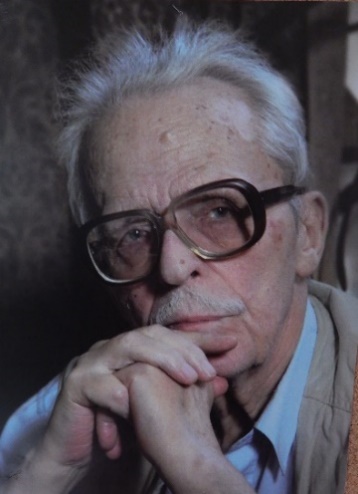 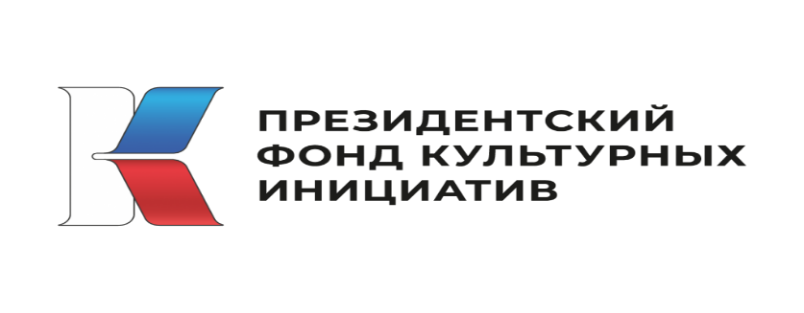 Для каждого верного сына Отечества превыше всего должны быть свобода и независимость Родины…Отличительной чертой русской интеллигенции была всегда потребность отдавать. Отдавать, а не брать! И этот принцип я вполне разделяю…Б.Л. ВасильевАссоциация «Смоленский центр гуманитарных исследований» иОргкомитет «ДОРОГАМИ БОРИСА ВАСИЛЬЕВА»приглашают к участию:14-21 мая 2024 годаВсероссийский фестиваль художественного творчества, посвященный 100-летию со дня рождения писателя-фронтовика Бориса Васильева“ОФИЦЕР РУССКОЙ ЛИТЕРАТУРЫ”фестиваль проходит при финансовой поддержке Специального грантового конкурса 2023 годаПрезидентского фонда культурных инициативПартнеры фестиваля:Министерство культуры и туризма Смоленской области;Филологический факультет Смоленского государственного университета;Смоленский государственный институт искусств;Смоленская областная универсальная научная библиотека им. А.Т.Твардовского;Смоленское областное отделение Международного общественного фонда «Российский фонд мира»;Смоленское отделение Союза краеведов РоссииНоминации фестиваля «ОФИЦЕР РУССКОЙ ЛИТЕРАТУРЫ», форма и формат участия, сроки отправки заявок и работ, день, время и место проведения:Заявки и работы направляются на электронную почту: dbv.fest@mail.ruВНИМАНИЕ!Торжественное закрытие фестиваля с подведением итогов ВСЕХ конкурсов и церемонией награждения – 21 мая 2024 года в день 100-летия со дня рождения Б.Л.Васильева будет проходить в Смоленском государственном институте искусств с 14.00 (общую программу фестивальных мероприятий см. в ПРИЛОЖЕНИИ).Участники фестиваля: Школьники, студенты и преподаватели, юношеские, молодёжные, смешанные литературные, театральные коллективы и художественные студии. Участие в фестивале может быть как индивидуальным, так и коллективным.Форма заявки (документ Word, заявка от организации ЕДИНАЯ на все конкурсы):ОБЩИЕ ТРЕБОВАНИЯ к оформлению работ:Рисунки и иллюстрации:  конкурсные работы должны иметь название и быть выполнены в формате в соответствии с международным стандартом iso 216 (в мм.) с использованием материалов по выбору участников на ватмане, картоне или холсте в технике рисования: масло, акварель, гуашь. Пастель, тушь, графика с оформлением паспарту (рамка 5 см). Работы должны быть подписаны  (внизу справа): Ф.И.О., возраст, учебное заведение, название рисунка и литературного произведение, которому посвящен рисунок. Ф.И.О руководителя. Рисунки должны  быть переведены в цифровой формат и присланы на электронную почту фестиваля (файл подписывается: Иванов Иван Иванович, Ивановская школа искусств, Ивановской области, Россия и т.д.). Количество работ, предоставленных на конкурс одним конкурсантом, не может превышать 3 рисунков.Все письменные работы, присланные на заочные конкурсы: вверху страницы справа – инициалы и фамилия автора (полностью!). Ниже – название учебного заведения,  должность или место работы участника. Ниже в центре – название работы (сочинение, рассказ, доклад и т.д.). Далее текст работы. Параметры страницы в Word: верхнее и нижнее поля – 2,5, левое – 3, правое – 1. Межстрочный интервал – одинарный. Размер шрифта – 12-14. Абзацный отступ – 1,5. Шрифт TimesNewRoman.Объемы письменных работ:статьи и доклады – не более 5 страниц;сочинения – не более 3 страниц;методические разработки – не более 10 страниц (без приложения);проза – объем не более 16 страниц (1 печатный лист).Материалы (сочинения, статьи, рисунки, проза) не рецензируются и не возвращаются. Материалы, сданные не вовремя или не соответствующие теме фестиваля, а также традиционным требованиям к научным статьям и работам, не принимаются.  Списанные и скаченные из Интернета работы не рассматриваются. Единые требование к видеофайлам (буктрейлер, видео чтецов, видео спектаклей и композиций): Окончательный вариант смонтированного видеоролика сохранять в форматах AVI, MOV, MPEG, MP4.Минимальное разрешение видеоролика – 480*360 для 4:3, 480*272 для 16:9, не  ниже 240 рх (пикселей). Ориентация – горизонтальная.Допустимый объем готового файла – не более 200 МБ.Все файлы, присланные в электронном виде, подписываются с указанием фамилии и инициалов (полностью!), номинации, согласно ЗАЯВКАМ. Чтец (ведущий) должен в начале выступления представиться: кто он и откуда (указание региона, учебного заведения обязательно!). Вниманию участников! необходимо проверить качество звука, проекты с искаженным звуком к рассмотрению приниматься не будут.Лучшие работы и научные статьи могут быть опубликованы на официальном сайте фестиваля: http://dorogami-vasilev.ru/ и сайтах партнеров фестиваля.Все сертификаты, грамоты и благодарственные письма – БЕСПЛАТНЫЕ!Сертификаты и грамоты будут разосланы по адресатам до 30 июня 2024 года.Работы, не соответствующие требованиям и не подписанные, не рассматриваются!Председатель оргкомитета,кандидат филологических наук, почетный работник общего образования РФКарнюшин Владимир Анатольевич (89107234565)Оргкомитет (сопредседатели):заслуженный работник культуры РФ Надежда Владимировна Деверилина (Смоленск),доктор филологических наук, профессор Ирина Викторовна Романова (Смоленск),заместитель Председателя правления Смоленского областного отделениямеждународного общественного Фонда «Российский Фонд Мира», журналист, лауреат конкурса «Золотое перо» Татьяна Георгиевна Чернова (Смоленск), заслуженный учитель РФ Лидия Владимировна Кузьмичева (Москва)журналист, художник, член Союза писателей России Александр Олегович Макаренков (Москва)заместитель директора Смоленской областной универсальной научной библиотеки им. А.Т.Твардовского Елена Владимировна Гаврилова (Смоленск)кандидат филологических наук, доцент СГИИ Дмитрий Валерьевич Бутеев (Смоленск)Администратор фестиваля: Лебедь Оксана Станиславовна (89156594259)ПРИЛОЖЕНИЕОБЩИЙ ПЛАНмероприятий в рамках фестиваля, посвященных 100-летию со дня рождения писателя-фронтовика Бориса Львовича Васильева НоминацияФорма участияФормат участияСроки отправки работ День, время и место проведения конкурса/итогов конкурса«Васильевские чтения в СмолГУ»статья, рефераточно-заочный01.03-01.05.202414.05, 10.00, Смоленский государственный университет, ул.Пржевальского д.4Методические разработки к урокам и мероприятиям по произведениям Б.Васильеваметодическая разработкаочно-заочный01.03-01.05.202414.05, 13.00, Смоленский государственный университет, ул.Пржевальского д.4Конкурс буктрейлеров и электронных проектов по произведениям Б. Васильевабуктрейлер, проект до 5-7 минуточно-заочный01.03-01.05.202414.05, 13.00, Смоленский государственный университет, ул.Пржевальского д.4Конкурс рисунков и иллюстраций по мотивам произведений Б.Васильеваработа в цифровом форматезаочный01.03-01.05.202421.05, 14.00, Смоленский государственный институт искусств, ул.Румянцева д.8Конкурс сочинений и эссе (строго на тему фестиваля)сочинениезаочный01.03-01.05.202421.05, 14.00, Смоленский государственный институт искусств, ул.Румянцева д.8Конкурс «Проба пера. Рассказ. Очерк» (на военно-патриотическую, духовно-нравственную, гражданскую и социальную  тематику)рассказ, очеркзаочный01.03-01.05.202421.05, 14.00, Смоленский государственный институт искусств, ул.Румянцева д.8Конкурс чтецов. Секция 1 «Проза Бориса Васильева»личное выступление до 10 минуточный (для участников из других регионов – видео)01.03-01.05.202418.05, с 10.00 Смоленская областная универсальная научная библиотека им. А.Т.Твардовского, ул.Б.Советская д.25/19Конкурс чтецов. Секция 2 «Проза гражданско-патриотической, военной, духовно-нравственной или социальной направленности»личное выступление до 10 минуточный (для участников из других регионов – видео)01.03-01.05.202419.05, с 10.00 Смоленская областная универсальная научная библиотека им. А.Т.Твардовского, ул.Б.Советская д.25/19Конкурс литературно-музыкальных и театрализованных композиций по произведениям Б.Васильевапостановка до 10 минуточный (для участников из других регионов – видео)01.03-01.05.202421.05, 11.00, Смоленский государственный институт искусств, ул.Румянцева д.8Торжественное закрытие фестиваля с подведением итогов ВСЕХ конкурсов и церемонией награждения21.05, с 14.00, Смоленский государственный институт искусств, ул.Румянцева д.8УчреждениеФИО участника, должность, уч.степеньНоминация (вид выступления)Тема выступленияСогласен / не согласен на публикацию работы на официальном сайте фестиваля(с указанием его наименования и местонахождения, регион, область, страна)Иванов Иван Иванович (полностью!), ученик 8 кл.(Иванов Иван Иванович, студент 2 курса 12 отд.; и т.д.)Например: Конкурс чтецов(Выступление на секции с докладом и т.д.)Указать название работыдаю согласие на публикацию/не даю согласие на публикацию(указать)№            МероприятиеМесто проведенияДатаКто проводит1Проведение мастер-класса (установочная консультация)  с потенциальными участниками конкурса «Сочинение»г.Смоленск, городской Центр Культуры «У Микешина»30 марта 2024 годаПредседатель жюри конкурса «Сочинение», заслуженный учитель РФ Кузьмичева Л.В.2Проведение мастер-класса (установочная консультация)  с потенциальными участниками конкурса «Проба пера»г.Смоленск, СмолГУ16 марта 2024 годаПредседатель жюри конкурса «Проба пера», доктор филологических наук, профессор Романова И.В., писатель Макаренков А.О.3Проведение мастер-класса (установочная консультация)   с потенциальными участниками конкурса «Рисунок, иллюстрация»г.Смоленск, МБОУ ДО «Детская художественная школа искусств им.М.К.Тенишевой»9 марта 2024 годаПредседатель жюри конкурса «Рисунок, иллюстрация», члены Союза художников РФ, скульптор Фишман П.А. и художник Еленева Т.А.4Проведение мастер-класса (установочная консультация)  с потенциальными участниками конкурса «Чтецкое искусство»г.Смоленск, областная универсальная библиотека им.А.Т.Твардовского23 марта 2024 годаПредседатель жюри конкурса «Чтецкое искусство», заслуженный артист РФ Лисюкова Л.С.5Формирование интереса к  творческому наследию Б,Л.Васильева: выставки, конкурсы, интерактивные мероприятия и пр.муниципалитеты  Смоленской области (по отдельному плану)https://kultura.admin-smolensk.ru/files/329/vasilev-b-l-plan-na-2024-.docxв течение марта-мая 2024 годаОргкомитет Смоленской области6Экскурсии «Смоленщина Бориса Васильева»: литературный музей СмолГУ, «малая родина» писателя Бориса Васильева» п.Красный, «Соловьева переправа» д.Соловьево, Кардымовский район Смоленской областиг.Смоленск, п.Красный, п.Кардымово, Смоленской областив течение апреля 2024 годаКраеведческие музеи п.Кардымово и п.Красный Смоленской области, экскурсионные бюро г.Смоленска7Выставка книг и тематические классные часы для школьников города Смоленскаг.Смоленск, Библиотека №3 им. Б.Л. Васильева — филиал МБУК «ЦБС» города Смоленска (по отдельному плану)в течение апреля-мая 2024 годаПредседатель оргкомитета фестиваля, к.ф.н. Карнюшин В.А. и завбиблиотекой Барабанова А.В.8Показ документальных фильмов «Смоленск Бориса Васильева» и «Моя война»г.Смоленск, СмолГУ, МБОУ «Кардымовская СШ им. Героя Советского Союза С.Н.Решетова» п.Кардымово Смоленской областиС 4 по 12 мая 2024 годаПредседатель оргкомитета фестиваля, к.ф.н. Карнюшин В.А., администрация ОО9Торжественные вечера, посвященные 100-летию со дня рождения Б.Л.Васильеваг.Смоленск (по отдельному плану)https://kultura.admin-smolensk.ru/files/329/vasilev-b-l-plan-na-2024-.docxС 14 по 21 мая 2024 годаОргкомитет Смоленской области, председатель оргкомитета фестиваля, к.ф.н. Карнюшин В.А.10Творческий вечер приглашенного артистаг.Смоленск, Смоленский государственный институт искусств21 мая 2024 годаАдминистрация СГИИ11Открытие памятного знака Б.Л.ВасильевуСмоленская область, Краснинский район, д.ЛукиничиПо отд.плануРВИО, Администрация Краснинского района Смоленской области12Рассылка результатов и грамот участникам фестиваля, публикация результатов на сайтах фестиваля и партнеровг.Смоленск, сайт фестиваля «Дорогами Бориса Васильева» http://dorogami-vasilev.ruДо 30 июня 2024 годаПредседатель, секретарь оргкомитета